UNDERGRADUATE CURRICULUM COMMITTEE (UCC)
PROPOSAL FORM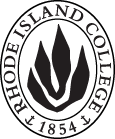 Cover page	scroll over blue text to see further important instructions: [if not working select “COMMents on rollover” in your Word preferences under view] please read these.N.B. Please do not use highlight to select choices within a category but simply delete the options that do not apply to your proposal (e.g. in A.2 if this is a course revision proposal, just delete the creation and deletion options and the various program ones, so it reads “course revision”) Do not ever delete any of the numbered categories—if they do not apply leave them blank. ALL numbered categories in section (A) must be completed. If there are no resources impacted it is okay to put “none” in A. 7D. SignaturesChanges that affect General Education in any way MUST be approved by ALL Deans and COGE Chair.Changes that directly impact more than one department/program MUST have the signatures of all relevant department chairs, program directors, and their relevant dean (e.g. when creating/revising a program using courses from other departments/programs). Check UCC manual 4.2 for further guidelines on whether the signatures need to be approval or acknowledgement.Proposals that do not have appropriate approval signatures will not be considered. Type in name of person signing and their position/affiliation.Send electronic files of this proposal and accompanying catalog copy to curriculum@ric.edu and a printed signature copy of this whole form to the current Chair of UCC. Check UCC website for due dates.D.1. Approvals: required from programs/departments/deans who originate the proposal. THESE may include multiple departments, e.g., for joint/interdisciplinary proposals. D.2. Acknowledgements: REQUIRED from OTHER PROGRAMS/DEPARTMENTS (and their relevant deans if not already included above) that are IMPACTED BY THE PROPOSAL. SIGNATURE DOES NOT INDICATE APPROVAL, ONLY AWARENESS THAT THE PROPOSAL IS BEING SUBMITTED. CONCERNS SHOULD BE BROUGHT TO THE UCC COMMITTEE MEETING FOR DISCUSSION; all faculty are welcome to attend.A.1. Course or programanth 206 Oral traditionsanth 214 indigenous cultures in the amazonian environmentanth 325 cultures and environments in south americananth 424 north american indiansanth 206 Oral traditionsanth 214 indigenous cultures in the amazonian environmentanth 325 cultures and environments in south americananth 424 north american indiansanth 206 Oral traditionsanth 214 indigenous cultures in the amazonian environmentanth 325 cultures and environments in south americananth 424 north american indiansanth 206 Oral traditionsanth 214 indigenous cultures in the amazonian environmentanth 325 cultures and environments in south americananth 424 north american indiansReplacing A. 1b. Academic unitFaculty of Arts and Sciences Faculty of Arts and Sciences Faculty of Arts and Sciences Faculty of Arts and Sciences A.2. Proposal typeCourse:  deletion Course:  deletion Course:  deletion Course:  deletion A.3. OriginatorPraveena GullapalliHome departmentAnthropologyAnthropologyAnthropologyA.4. Context and Rationale Note: Must include this additional information for all new programsThis is a proposal to delete courses that will no longer be offered because the faculty who taught them have retired.  The courses do not intersect with areas of expertise represented by current faculty in the department.This is a proposal to delete courses that will no longer be offered because the faculty who taught them have retired.  The courses do not intersect with areas of expertise represented by current faculty in the department.This is a proposal to delete courses that will no longer be offered because the faculty who taught them have retired.  The courses do not intersect with areas of expertise represented by current faculty in the department.This is a proposal to delete courses that will no longer be offered because the faculty who taught them have retired.  The courses do not intersect with areas of expertise represented by current faculty in the department.This is a proposal to delete courses that will no longer be offered because the faculty who taught them have retired.  The courses do not intersect with areas of expertise represented by current faculty in the department.A.5. Student impactThese topics will no longer be available to students; however other topical courses have been developed by current faculty.  Deleting these courses from the catalog will more accurately represent the possible departmental course offerings to students.These topics will no longer be available to students; however other topical courses have been developed by current faculty.  Deleting these courses from the catalog will more accurately represent the possible departmental course offerings to students.These topics will no longer be available to students; however other topical courses have been developed by current faculty.  Deleting these courses from the catalog will more accurately represent the possible departmental course offerings to students.These topics will no longer be available to students; however other topical courses have been developed by current faculty.  Deleting these courses from the catalog will more accurately represent the possible departmental course offerings to students.These topics will no longer be available to students; however other topical courses have been developed by current faculty.  Deleting these courses from the catalog will more accurately represent the possible departmental course offerings to students.A.6. Impact on other programs Environmental Studies; Global Studies: INGOS; Modern Languages (recent Latin American Studies revision has already deleted Anth 325 as an option)Environmental Studies; Global Studies: INGOS; Modern Languages (recent Latin American Studies revision has already deleted Anth 325 as an option)Environmental Studies; Global Studies: INGOS; Modern Languages (recent Latin American Studies revision has already deleted Anth 325 as an option)Environmental Studies; Global Studies: INGOS; Modern Languages (recent Latin American Studies revision has already deleted Anth 325 as an option)Environmental Studies; Global Studies: INGOS; Modern Languages (recent Latin American Studies revision has already deleted Anth 325 as an option)A.7. Resource impactFaculty PT & FT: NoneNoneNoneNoneA.7. Resource impactLibrary:NoneNoneNoneNoneA.7. Resource impactTechnologyNoneNoneNoneNoneA.7. Resource impactFacilities:NoneNoneNoneNoneA.8. Semester effectiveFall 2021 A.9. Rationale if sooner than next Fall A.9. Rationale if sooner than next FallA.10. INSTRUCTIONS FOR CATALOG COPY:  This single file copy must include ALL relevant pages from the college catalog, and show how the catalog will be revised.  (1) Go to the “Forms and Information” page on the UCC website. Scroll down until you see the Word files for the current catalog. (2) Download ALL catalog sections relevant for this proposal, including course descriptions and/or other affected programs.  (3) Place ALL relevant catalog copy into a single file. Put page breaks between sections and delete any catalog pages not relevant for this proposal. (4) Using the track changes function, revise the catalog pages to demonstrate what the information should look like in next year’s catalog.  (5) Check the revised catalog pages against the proposal form, especially making sure that program totals are correct if adding/deleting course credits. If new copy, indicate where it should go in the catalog. If making related proposals a single catalog copy that includes all is preferred. Send catalog copy as a separate single Word  file along with this form.A.10. INSTRUCTIONS FOR CATALOG COPY:  This single file copy must include ALL relevant pages from the college catalog, and show how the catalog will be revised.  (1) Go to the “Forms and Information” page on the UCC website. Scroll down until you see the Word files for the current catalog. (2) Download ALL catalog sections relevant for this proposal, including course descriptions and/or other affected programs.  (3) Place ALL relevant catalog copy into a single file. Put page breaks between sections and delete any catalog pages not relevant for this proposal. (4) Using the track changes function, revise the catalog pages to demonstrate what the information should look like in next year’s catalog.  (5) Check the revised catalog pages against the proposal form, especially making sure that program totals are correct if adding/deleting course credits. If new copy, indicate where it should go in the catalog. If making related proposals a single catalog copy that includes all is preferred. Send catalog copy as a separate single Word  file along with this form.A.10. INSTRUCTIONS FOR CATALOG COPY:  This single file copy must include ALL relevant pages from the college catalog, and show how the catalog will be revised.  (1) Go to the “Forms and Information” page on the UCC website. Scroll down until you see the Word files for the current catalog. (2) Download ALL catalog sections relevant for this proposal, including course descriptions and/or other affected programs.  (3) Place ALL relevant catalog copy into a single file. Put page breaks between sections and delete any catalog pages not relevant for this proposal. (4) Using the track changes function, revise the catalog pages to demonstrate what the information should look like in next year’s catalog.  (5) Check the revised catalog pages against the proposal form, especially making sure that program totals are correct if adding/deleting course credits. If new copy, indicate where it should go in the catalog. If making related proposals a single catalog copy that includes all is preferred. Send catalog copy as a separate single Word  file along with this form.A.10. INSTRUCTIONS FOR CATALOG COPY:  This single file copy must include ALL relevant pages from the college catalog, and show how the catalog will be revised.  (1) Go to the “Forms and Information” page on the UCC website. Scroll down until you see the Word files for the current catalog. (2) Download ALL catalog sections relevant for this proposal, including course descriptions and/or other affected programs.  (3) Place ALL relevant catalog copy into a single file. Put page breaks between sections and delete any catalog pages not relevant for this proposal. (4) Using the track changes function, revise the catalog pages to demonstrate what the information should look like in next year’s catalog.  (5) Check the revised catalog pages against the proposal form, especially making sure that program totals are correct if adding/deleting course credits. If new copy, indicate where it should go in the catalog. If making related proposals a single catalog copy that includes all is preferred. Send catalog copy as a separate single Word  file along with this form.A.10. INSTRUCTIONS FOR CATALOG COPY:  This single file copy must include ALL relevant pages from the college catalog, and show how the catalog will be revised.  (1) Go to the “Forms and Information” page on the UCC website. Scroll down until you see the Word files for the current catalog. (2) Download ALL catalog sections relevant for this proposal, including course descriptions and/or other affected programs.  (3) Place ALL relevant catalog copy into a single file. Put page breaks between sections and delete any catalog pages not relevant for this proposal. (4) Using the track changes function, revise the catalog pages to demonstrate what the information should look like in next year’s catalog.  (5) Check the revised catalog pages against the proposal form, especially making sure that program totals are correct if adding/deleting course credits. If new copy, indicate where it should go in the catalog. If making related proposals a single catalog copy that includes all is preferred. Send catalog copy as a separate single Word  file along with this form.A.10. INSTRUCTIONS FOR CATALOG COPY:  This single file copy must include ALL relevant pages from the college catalog, and show how the catalog will be revised.  (1) Go to the “Forms and Information” page on the UCC website. Scroll down until you see the Word files for the current catalog. (2) Download ALL catalog sections relevant for this proposal, including course descriptions and/or other affected programs.  (3) Place ALL relevant catalog copy into a single file. Put page breaks between sections and delete any catalog pages not relevant for this proposal. (4) Using the track changes function, revise the catalog pages to demonstrate what the information should look like in next year’s catalog.  (5) Check the revised catalog pages against the proposal form, especially making sure that program totals are correct if adding/deleting course credits. If new copy, indicate where it should go in the catalog. If making related proposals a single catalog copy that includes all is preferred. Send catalog copy as a separate single Word  file along with this form.NamePosition/affiliationSignatureDatePraveena GullapalliChair of Anthropology 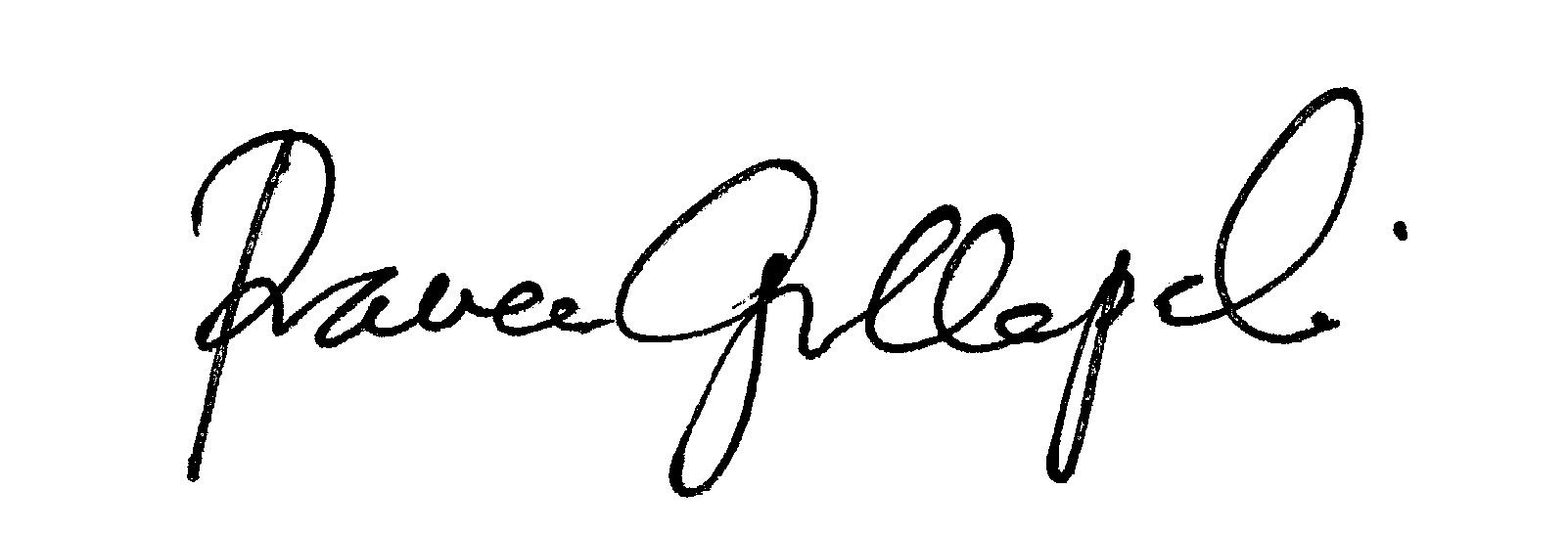 3/10/2021Earl SimsonDean of FASEarl Simson3/30/2021Tab to add rowsNamePosition/affiliationSignatureDateMary BakerDirector of Environmental Studies*approved via e-mail3/11/2021Eliani BasileChair of Modern LanguagesEliani Basile3/19/2021Moonsil Kim/April KiserCo-Director of Global Studies*approved via e-mail3/11/2021Robyn LindeDirector of INGOS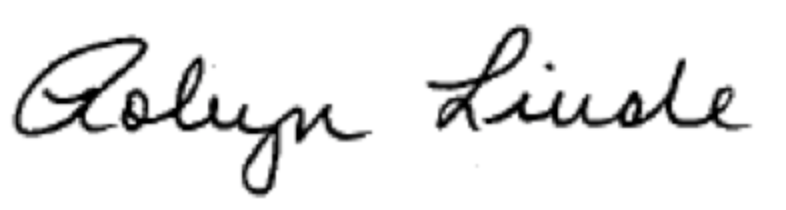 3/10/2021